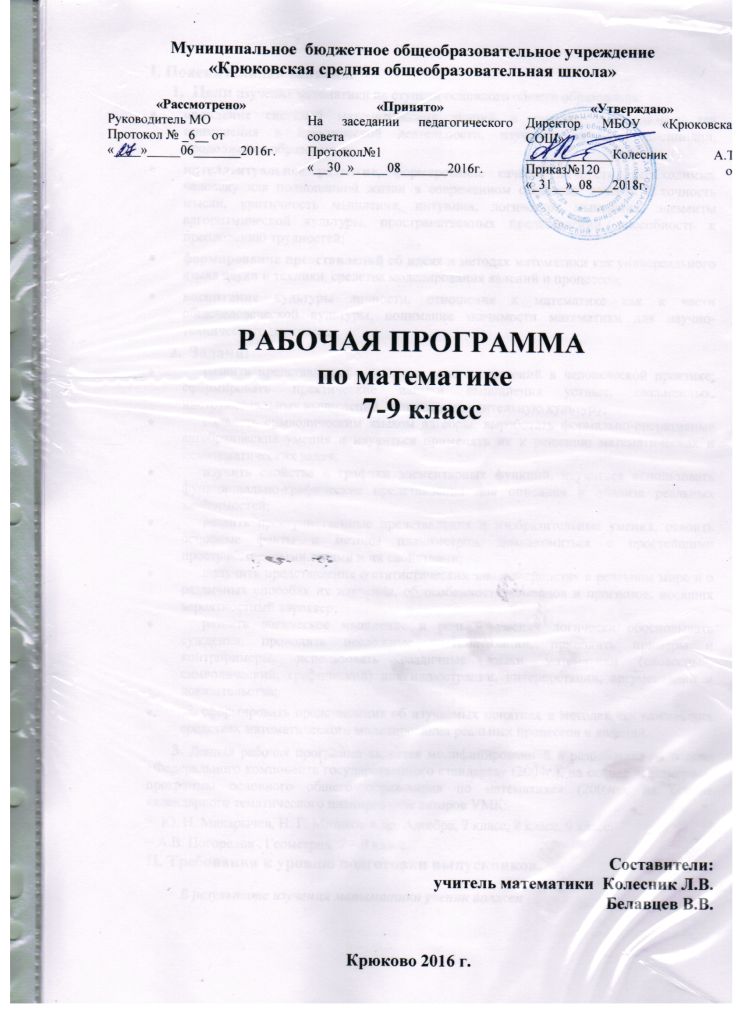 Пояснительная запискаПрограмма курса математики 7 - 9 класса составлена на основе 1.Федеральный компонент государственного стандарта основного общего образования. Приказ МОиН РФ от 05.03.2004г. № 1089.2. Государственный стандарт начального общего, основного общего и среднего (полного) общего образования. Приказ Министерства образования РФ от 05.03.2004 г № 1089. 3.Стандарт основного общего образования по математике //Математика в школе. – 2004г,-№4, -с.4 4.Программы общеобразовательных учреждений. Алгебра. 7-9 классы / авт.-сост. Бурмистрова, Т.А. – М. Просвещение, 2010.5.Программы общеобразовательных учреждений. Геометрия. 7-9 классы / авт.-сост. Бурмистрова, Т.А. – М. Просвещение, 2009.6.Федеральный перечень учебников, рекомендованных Министерством образования Российской Федерации к использованию в образовательном процессе в общеобразовательных учреждениях на 2014-15 учебный год; 7.Базисный учебный план 2016-2017 учебного года.8.Концепция математического образования на 2014-2020гУчебники:Алгебра 7-9. Учебник для общеобразовательных учреждений Ю.Н. Макарычев, Н.Г. Миндюк, К.И. Нешков, С.В. Суворова. Под редакцией С.А. Теляковского./ М.: Просвещение, 2013гГеометрия 7–9. Учебник для общеобразовательных учреждений. А.В.Погорелов /М.: Просвещение, 2011г.Количество часов соответствует Программе общеобразовательных учреждений по алгебре и геометрии, т.е. изменений в количестве часов нет. Выбор программы обусловлен уровнем подготовки обучающихся, соответствием содержания программы их возрастным особенностям. Данная программа в должной мере позволяет осуществить подготовку обучающихся в соответствии с требованиями стандарта основного общего образования: сформировать систему математических компетенций, необходимых для применения в практической  деятельности, для изучения смежных дисциплин, а так же для формирования мышления, характерного и для математической деятельности и для повседневной жизни. Согласно федеральному базисному учебному плану для общеобразовательных учреждений Российской Федерации на изучение математики в7- 9 классахотведено 170 часов в год по каждому классу(из расчёта 5 часов в неделю). Из них: алгебрывсего -102 часа, геометрии всего -68 часов. Требования к уровню подготовки учащихсязнать/пониматьсущество понятия математического доказательства; приводить примеры доказательств;существо понятия алгоритма; приводить примеры алгоритмов;как используются математические формулы, уравнения и неравенства; примеры их применения для решения математических и практических задач;как математически определённые функции могут описывать реальные зависимости; приводить примеры такого описания;как потребности практики привели математическую науку к необходимости расширения понятия числа;вероятностный характер многих закономерностей окружающего мира; примеры статистических закономерностей и выводов;каким образом геометрия возникла из практических задач землемерия; примеры геометрических объектов и утверждений о них, важных для практики;смысл идеализации, позволяющей решать задачи реальной действительности математическими методами, примеры ошибок, возникающих при идеализации.Арифметикауметь:выполнять устно арифметические действия: сложение и вычитание двузначных чисел и десятичных дробей с двумя знаками, умножение однозначных чисел, арифметические операции с обыкновенными дробями с однозначным знаменателем и числителем;переходить от одной формы записи чисел к другой, представлять десятичную дробь в виде обыкновенной и в простейших случаях обыкновенную в виде десятичной, проценты — в виде дроби и дробь — в виде процентов; записывать большие и малые числа с использованием целых степеней десятки;выполнять арифметические действия с рациональными числами, сравнивать рациональные и действительные числа; находить в несложных случаях значения степеней с целыми показателями и корней; находить значения числовых выражений;округлять целые числа и десятичные дроби, находить приближения чисел с недостатком и с избытком, выполнять оценку числовых выражений;пользоваться основными единицами длины, массы, времени, скорости, площади, объема; выражать более крупные единицы через более мелкие и наоборот;решать текстовые задачи, включая задачи, связанные с отношением и с пропорциональностью величин, дробями и процентами;использовать приобретенные знания и умения в практической деятельности и повседневной жизни для:решения несложных практических расчетных задач, в том числе c использованием при необходимости справочных материалов, калькулятора, компьютера;устной прикидки и оценки результата вычислений; проверки результата вычисления с использованием различных приемов;интерпретации результатов решения задач с учетом ограничений, связанных с реальными свойствами рассматриваемых процессов и явлений;Алгебрауметь:составлять буквенные выражения и формулы по условиям задач; осуществлять в выражениях и формулах числовые подстановки и выполнять соответствующие вычисления, осуществлять подстановку одного выражения в другое; выражать из формул одну переменную через остальные;выполнять основные действия со степенями с натуральными показателями, с многочленами; выполнять разложение многочленов на множители; выполнять тождественные преобразования рациональных выражений;применять свойства арифметических квадратных корней для вычисления значений и преобразования числовых выражений, содержащих квадратные корни;решать линейные, квадратные уравнения и рациональные уравнения, сводящиеся к ним, системы двух линейных уравнений и несложные нелинейные системы;решать линейные и квадратные неравенства с одной переменной и их системы;решать текстовые задачи алгебраическим методом, интерпретировать полученный результат, проводить отбор решений, исходя из формулировки задачи;изображать числа точками на координатной прямой;определять координаты точки плоскости, строить точки с заданными координатами; изображать множество решений линейного неравенства;распознавать арифметические и геометрические прогрессии; решать задачи с применением формулы общего члена и суммы нескольких первых членов;находить значения функции, заданной формулой, таблицей, графиком по её аргументу; находить значение аргумента по значению функции, заданной графиком или таблицей;определять свойства функции по её графику; применять графические представления при решении уравнений, систем, неравенств;описывать свойства изученных функций, строить их графики;использовать приобретенные знания и умения в практической деятельности и повседневной жизни для:выполнения расчетов по формулам, составления формул, выражающих зависимости между реальными величинами; нахождения нужной формулы в справочных материалах;моделирования практических ситуаций и исследовании построенных моделей с использованием аппарата алгебры; описания зависимостей между физическими величинами соответствующими формулами при исследовании несложных практических ситуаций;интерпретации графиков реальных зависимостей между величинами.ЭЛЕМЕНТЫ ЛОГИКИ, КОМБИНАТОРИКИ,ТЕОРИИ ВЕРОЯТНОСТЕЙ И СТАТИСТИКИуметь:проводить несложные доказательства, получать простейшие следствия из известных или ранее полученных утверждений, оценивать логическую правильность рассуждений, использовать примеры для иллюстрации и контрпримеры для опровержения утверждений; извлекать информацию, представленную в таблицах, на диаграммах, графиках; составлять таблицы, строить диаграммы и графики;решать комбинаторные задачи путем систематического перебора возможных вариантов и с использованием правила умножения;вычислять средние значения результатов измерений;находить частоту события, используя собственные наблюдения и статистические данные;находить вероятность случайных событий в простейших случаях;использовать приобретенные знания и умения в практической деятельности и повседневной жизни для:выстраивания аргументации при доказательстве и в диалоге;распознавания логически некорректных рассуждений; записи математических утверждений, доказательств;анализа реальных числовых данных, представленных в виде диаграмм, графиков, таблиц;решения практических задач в повседневной и профессиональной деятельности с использованием действий с числами, процентов, длин, площадей, объемов, времени, скорости;решения учебных и практических задач, требующих систематического перебора вариантов;сравнения шансов наступления случайных событий;оценки вероятности случайного события в практических ситуациях;сопоставления модели с реальной ситуацией.понимания статистических утверждений.ГЕОМЕТРИЯуметь:пользоваться геометрическим языком для описания предметов окружающего мира;распознавать геометрические фигуры, различать их взаимное расположение;аргументировать суждения, используя определения, свойства, признаки;изображать геометрические фигуры, выполнять чертежи по условию задач;осуществлять преобразования фигур;распознавать на чертежах, моделях и в окружающей обстановке основные пространственные тела, изображать их; в простейших случаях строить сечения и развёртки пространственных тел;проводить операции над векторами, вычислять длину и координаты вектора, угол между векторами;вычислять значения геометрических величин: длин и углов, площадей и объёмов; для углов от 0º до 180º определять значения тригонометрических функций; находить значения тригонометрических функций по значению одной из них;находить стороны, углы и площади треугольников, длины ломаных, дуг окружности, площадей основных геометрических фигур и фигур, составленных из них;решать геометрические задачи, опираясь на изученные свойства фигур и отношений между ними, применяя дополнительные построения, алгебраический и тригонометрический аппарат, преобразования симметрии;проводить доказательные рассуждения при решении задач, используя известные теоремы, обнаруживая возможности для их использования;решать основные задачи на построение с помощью циркуля и линейки: угла, равного данному, биссектрисы данного угла, серединного перпендикуляра к отрезку, треугольника по трём сторонам;решать простейшие планиметрические задачи в пространстве;проводить несложные доказательства, получать простейшие следствия из известных или ранее полученных утверждений, оценивать логическую правильность рассуждений, использовать примеры для иллюстрации и контрпримеры для опровержения утверждений; использовать приобретённые знания и умения в практической деятельности и повседневной жизни для:описания предметов окружающего мира и реальных ситуаций на языке геометрии;расчётов, включающих простейшие тригонометрические формулы;решения геометрических задач с использованием тригонометрии;решения простейших практических задач, связанных с вычислениями длин, площадей основных геометрических фигур с помощью формул (используя при необходимости справочники и технические средства);построений геометрическими инструментами (линейка, угольник, циркуль, транспортир).Календарно-тематическое планирование7клКалендарно-тематическое планирование 8клКалендарно-тематическое планирование 9клСОДЕРЖАНИЕ ОБУЧЕНИЯ.Алгебра7класс1. Выражения, тождества, уравнения.   (24 ч.)Числовые выражения с переменными. Простейшие преобразования выражений.Уравнение, корень уравнения. Линейное уравнение с одной переменной..Решение текстовых задач методом составления уравнений. Статистические характеристики.Основнаяцель — систематизировать и обобщить сведения о преобразованиях алгебраических выражений и решении уравнений с одной переменной.Первая тема курса 7 класса является связующим звеном между курсом математики 5—6 классов и курсом алгебры. В ней закрепляются вычислительные навыки, систематизируются и обобщаются сведения о преобразованиях выражений и решении уравнений.Нахождение значений числовых и буквенных выражений дает возможность повторить с обучающимися правила действий с рациональными числами. Умения выполнять арифметические действия с рациональными числами являются опорными для всего курса алгебры. Следует выяснить, насколько прочно овладели ими обучающиеся, и в случае необходимости организовать повторение с целью ликвидации выявленных пробелов. Развитию навыков вычислений должно уделяться серьезное внимание и в дальнейшем при изучении других тем курса алгебры.В связи с рассмотрением вопроса о сравнении значений выражений расширяются сведения о неравенствах: вводятся знаки ≥ и ≤, дается понятие о двойных неравенствах.При рассмотрении преобразований выражений формально-оперативные умения остаются на том же уровне, обучающиеся поднимаются на новую ступень в овладении теорией. Вводятся понятия «тождественно равные выражения», «тождество», «тождественное преобразование выражений», содержание которых будет постоянно раскрываться и углубляться при изучении преобразований различных алгебраических выражений. Подчеркивается, что основу тождественных преобразований составляют свойства действий над числами.Усиливается роль теоретических сведений при рассмотрении уравнений. С целью обеспечения осознанного восприятия учащимися алгоритмов решения уравнений вводится вспомогательное понятие равносильности уравнений, формулируются и разъясняются на конкретных примерах свойства равносильности. Даётся понятие линейного уравнения и исследуется вопрос о числе его корней. Всистеме упражнении особое внимание уделяется решениюуравнений вида ах = bпри различных значениях а и b. Продолжается работа по формированию у учащихся умения использовать аппарат уравнений как средство для решения текстовых задач. Уровень сложности задач здесь остается таким же, как в 6 классе.Изучение темы завершается ознакомлением обучающихся с простейшими статистическими характеристиками: средним арифметическим, модой, медианой, размахом. Обучающиеся должны уметь использовать эти характеристики для анализа ряда данных в несложных ситуациях.2. Функции (14 ч.)Функция, область определения функции. Вычисление значений функции по формуле. График функции. Прямая пропорциональность и ее график. Линейная функция и ее график.Основнаяцель — ознакомить обучающихся с важнейшими функциональными понятиями и с графиками прямой пропорциональности и линейной функции общего вида.Данная тема является начальным этапом в систематической функциональной подготовке обучающихся. Здесь вводятся такие понятия, как функция, аргумент, область определения функции, график функции. Функция трактуется как зависимость одной переменной от другой. Обучающиеся получают первое представление о способах задания функции. В данной теме начинается работа по формированию у обучающихся умений находить по формуле значение функции по известному значению аргумента, выполнять ту же задачу по графику и решать по графику обратную задачу.Функциональные понятия получают свою конкретизацию при изучении линейной функции и её частного вида — прямой пропорциональности. Умения строить и читать графики этих функций широко используются как в самом курсе алгебры, так и в курсах геометрии и физики. Обучающиеся должны понимать, как влияет знак коэффициента на расположение в координатной плоскости графика функции у = kx, где k ≠ 0, как зависит от значений k и b взаимное расположение графиков двух функций вида у = kx + b.Формирование всех функциональных понятий и выработка соответствующих навыков, а также изучение конкретных функций сопровождаются рассмотрением примеров реальных зависимостей между величинами, что способствует усилению прикладной направленности курса алгебры.3. Степень с натуральным показателем (15ч.)Степень с натуральным показателем и ее свойства. Одночлен. Функцииу = х2, у = х3и их графики.Основнаяцель — выработать умение выполнять действия над степенями с натуральными показателями.В данной теме дается определение степени с натуральным показателем. В курсе математики 6 класса обучающиеся уже встречались с примерами возведения чисел в степень. В связи с вычислением значений степени в 7 классе дается представление о нахождении значений степени с помощью калькулятора. Рассматриваются свойства степени с натуральным показателем. На примере доказательства свойств аm ∙ аn = аm+n, аm : аn = аm-n, где m>n, (аm)n = аmn, (ab)n = аnbn обучающиеся впервые знакомятся с доказательствами, проводимыми на алгебраическом материале. Указанные свойства степени с натуральным показателем находят применение при умножении одночленов и возведении одночленов в степень. При нахождении значений выражений, содержащих степени, особое внимание следует обратить на порядок действий.Рассмотрение функций у = х2, у = х3 позволяет продолжить работу по формированию умений строить и читать графики функций. Важно обратить внимание обучающихся на особенности графика функции у = х2: график проходит через начало координат, ось Оуявляется его осью симметрии, график расположен в верхней полуплоскости.Умение строить графики функций у = х2и у = х3 используется для ознакомления обучающихся с графическим способом решения уравнений.4. Многочлены  (20ч.)Многочлен. Сложение, вычитание и уножение многочленов. Разложение многочленов на множители.Основная цель — выработать умение выполнять сложение, вычитание, умножение многочленов и разложение многочленов на множители.Данная тема играет фундаментальную роль в формировании умения выполнять тождественные преобразования алгебраических выражений. Формируемые здесь формально-оперативные умения являются опорными при изучении действий с рациональными дробями, корнями, степенями с рациональными показателями.Изучение темы начинается с введения понятий многочлена, стандартного вида многочлена, степени многочлена. Основное место в этой теме занимают алгоритмы действий с многочленами — сложение, вычитание и умножение. Обучающиеся должны понимать, что сумму, разность, произведение многочленов всегда можно представить в виде многочлена. Действия сложения, вычитания и умножения многочленов выступают как составной компонент в заданиях на преобразования целых выражений. Поэтому нецелесообразно переходить к комбинированным заданиям прежде, чем усвоены основные алгоритмы.Серьезное внимание в этой теме уделяется разложению многочленов на множители с помощью вынесения за скобки общего множителя и с помощью группировки. Соответствующие преобразования находят широкое применение как в курсе 7 класса, так и в последующих курсах, особенно в действиях с рациональными дробями.В данной теме обучающиеся встречаются с примерами использования рассматриваемых преобразований при решении разнообразных задач, в частности при решении уравнений. Это позволяет в ходе изучения темы продолжить работу по формированию умения решать уравнения, а также решать задачи методом составления уравнений. В число упражнений включаются несложные задания на доказательство тождества.5.	Формулы сокращенного умножения (20 ч.)Формулы (а ± b)2 = а2± 2аb + b2,  (а ± b)3 = а3 ± За2b + 3ab2 ± b3, (а ± b) (а2 аb + b2) = а3 ± b3. Применение формул сокращенного умножения в преобразованиях выражений.Основная цель — выработать умение применять формулы сокращенного умножения в преобразованиях целых выражений в многочлены и в разложении многочленов на множители.В данной теме продолжается работа по формированию у обучающихся умения выполнять тождественные преобразования целых выражений. Основное внимание в теме уделяется формулам (а - b) (а + b) = а2 - b2, (а ± b)2= а2 ± 2аb + b2. Обучающиеся должны знать эти формулы и соответствующие словесные формулировки, уметь применять их как «слева направо», так и «справа налево».Наряду с указанными рассматриваются также формулы (а ± b)3 = а3 ± За2b + 3ab2 ± b3, а3 ± b3 = (а ± b) (а2аb + b2). Однако они находят меньшее применение в курсе, поэтому не следует излишне увлекаться выполнением упражнений на их использование.В заключительной части темы рассматривается применение различных приемов разложения многочленов на множители, а также использование преобразований целых выражений для решения широкого круга задач.6.Системы линейных уравнений (17 ч.)Система уравнений. Решение системы двух линейных уравнений с двумя переменными и его геометрическая интерпретация. Решение текстовых задач методом составления систем уравнений.Основная цель — ознакомить обучающихся со способом решения систем линейных уравнений с двумя переменными, выработать умение решать системы уравнений и применять их при решении текстовых задач.Изучение систем уравнений распределяется между курсами 7 и 9 классов. В 7 классе вводится понятие системы и рассматриваются системы линейных уравнений.Изложение начинается с введения понятия «линейное уравнение с двумя переменными». В систему упражнений включаются несложные задания на решение линейных уравнений с двумя переменными в целых числах.Формируется умение строить график уравненияа + by= с, гдеа ≠ 0 или b≠ 0, при различных значениях а, b, с. Введение графических образов дает возможность наглядно исследовать вопрос о числе решений системы двух линейных уравнений с двумя переменными.Основное место в данной теме занимает изучение алгоритмов решения систем двух линейных уравнений с двумя переменными способом подстановки и способом сложения. Введение систем позволяет значительно расширить круг текстовых задач, решаемых с помощью аппарата алгебры. Применение систем упрощает процесс перевода данных задачи с обычного языка на язык уравнений.7.	Повторение  (14ч.)СОДЕРЖАНИЕ ОБУЧЕНИЯ. Геометрия7классОсновные свойства простейших геометрических фигур (9 ч)	Начальные понятия планиметрии. Геометрические фигуры. Точка и прямая. Отрезок, длина отрезка и её свойства. Полуплоскость. Полупрямая. Угол, величина угла и её свойства. Треугольник. Равенство отрезков, углов, треугольников. Параллельные прямые. Теоремы и доказательства. Аксиомы.	Основная цель – систематизировать знания обучающихся об основных свойствах простейших геометрических фигур.	Смежные и вертикальные углы (9 ч)	Смежные и вертикальные углы и их свойства. Перпендикулярные прямые. Биссектриса угла и её свойства.	Основная цель – отработка навыков применения свойств смежных и вертикальных в процессе решения задач.	Признаки равенства треугольников (12 ч)	Признаки равенства треугольников. Медианы, биссектрисы и высоты треугольника. Равнобедренный треугольник и его свойства.	Основная цель – сформировать умение доказывать равенство треугольников с опорой на признаки равенства треугольников.	Сумма углов треугольника (14 ч)	Параллельные прямые. Основное свойство параллельных прямых. Признаки параллельности прямых. Сумма углов треугольника. Внешний угол треугольника. Признаки равенства прямоугольных треугольников. Расстояние от точки до прямой. Расстояние между параллельными прямыми.	Основная цель – дать систематизированные сведения о параллельности прямых, расширить знания учащихся о треугольниках.Обобщающее повторение (7 ч)Содержание  обучения8класс( Алгебра)Повторение -4ч Степень с натуральным показателем. Одночлен. Многочлены и действия над ними.Формулы сокращенного умножения. Разложения на множители.Линейные уравнения  с одной переменной. Системы линейных уравнений с двумя переменными.Цель: Повторение и систематизация знаний полученных  в 7классеГлава 1. Рациональные дроби- 23ч	Рациональная выражения.. Основное свойство дроби, сокращение дробей. Сложение и вычитание дробей с одинаковым знаменателем. Сложение и вычитание дробей с разными знаменателями. Умножение дробей.  Возведение дроби в степень. Деление дробей. Тождественные преобразования рациональных выражений. Функция у =и её график.Цель: выработать умение выполнять тождественные преобразования рациональных выражений.	Так как действия с рациональными дробями существенным образом опираются на действия с многочленами, то в начале темы необходимо повторить с обучающимися преобразования целых выражений.	Главное место в данной теме занимают алгоритмы действий с дробями. Обучающиеся должны понимать, что сумму, разность, произведение и частное дробей всегда можно представить в виде дроби. Приобретаемые в данной теме умения выполнять сложение, вычитание, умножение и деление дробей являются опорными в преобразованиях дробных выражений. Поэтому им следует уделить особое внимание. Нецелесообразно переходить к комбинированным заданиям на все действия с дробями прежде, чем будут усвоены основные алгоритмы. Задания на все действия с дробями не должны быть излишне громоздкими и трудоемкими.	При нахождении значений дробей даются задания на вычисления с помощью калькулятора. В данной теме расширяются сведения о статистических характеристиках. Вводится понятие среднего гармонического ряда положительных чисел.Изучение темы завершается рассмотрением свойств графика функции у =.Глава 2.Квадратные корни-19ч	Понятие об иррациональных числах. Общие сведения о действительных числах. Квадратный корень. Понятие о нахождении приближенного значения квадратного корня. Свойства квадратных корней. Преобразования выражений, содержащих квадратные корни. Функция у =, её свойства и график.Цель: систематизировать сведения о рациональных числах и дать представление об иррациональных числах, расширив тем самым понятие о числе; выработать умение выполнять преобразования выражений, содержащих квадратные корни.В данной теме обучающиеся получают начальное представление о понятии действительного числа. С этой целью обобщаются известные обучающимся сведения о рациональных числах. Для введения понятия иррационального числа используется интуитивное представление о том, что каждый отрезок имеет длину и потому каждой точке координатной прямой соответствует некоторое число. Показывается, что существуют точки, не имеющие рациональных абсцисс.	При введении понятия корня полезно ознакомить обучающихся с нахождением корней с помощью калькулятора. Основное внимание уделяется понятию арифметического квадратного корня и свойствам арифметических квадратных корней. Доказываются теоремы о корне из произведения и дроби, а также тождество =, которые получают применение в преобразованиях выражений, содержащих квадратные корни. Специальное внимание уделяется освобождению от иррациональности в знаменателе дроби в выражениях вида , . Умение преобразовывать выражения, содержащие корни, часто используется как в самом курсе алгебры, так и в курсах геометрии, алгебры и начал анализа.Продолжается работа по развитию функциональных представлений обучающихся. Рассматриваются функция у=, её свойства и график. При изучении функции у=, показывается ее взаимосвязь с функцией у = х2, где х ≥0.Глава 3. Квадратные уравнения -21ч	Квадратное уравнение. Формула корней квадратного уравнения. Решение рациональных уравнений. Решение задач, приводящих к квадратным уравнениям и простейшим рациональным уравнениям.Цель: выработать умения решать квадратные уравнения и простейшие рациональные уравнения и применять их к решению задач.В начале темы приводятся примеры решения неполных квадратных уравнений. Этот материал систематизируется. Рассматриваются  алгоритмы  решения  неполных  квадратных уравнений различного вида.Основное внимание следует уделить решению уравнений вида ах2 + bх + с = 0, где а 0, с использованием формулы корней. В данной теме обучающиеся знакомятся с формулами Виета, выражающими связь между корнями квадратного уравнения и его коэффициентами. Они используются в дальнейшем при доказательстве теоремы о разложении квадратного трехчлена на линейные множители.Обучающиеся овладевают способом решения дробных рациональных уравнений, который состоит в том, что решение таких уравнений сводится к решению соответствующих целых уравнений с последующим исключением посторонних корней. Изучение данной темы позволяет существенно расширить аппарат уравнений, используемых для решения текстовых задач.Глава 4. Неравенства -20ч	Числовые неравенства и их свойства. Почленное сложение и умножение числовых неравенств. Погрешность и точность приближения. Линейные неравенства с одной переменной и их системы. Цель: ознакомить обучающихся с применением неравенств для оценки значений выражений, выработать умение решать линейные неравенства с одной переменной и их системы.Свойства числовых неравенств составляют ту базу, на которой основано решение линейных неравенств с одной переменной. Теоремы о почленном сложении и умножении неравенств находят применение при выполнении простейших упражнений на оценку выражений по методу границ. Вводятся понятия абсолютной погрешности и точности приближения, относительной погрешности.Умения проводить дедуктивные рассуждения получают развитие как при доказательствах указанных теорем, так и при выполнении упражнений на доказательства неравенств.В связи с решением линейных неравенств с одной переменной дается понятие о числовых промежутках, вводятся соответствующие названия и обозначения. Рассмотрению систем неравенств с одной переменной предшествует ознакомление обучающихся с понятиями пересечения и объединения множеств.При решении неравенств используются свойства равносильных неравенств, которые разъясняются на конкретных примерах. Особое внимание следует уделить отработке умения решать простейшие неравенства вида ах >b, ах <b, остановившись специально на случае, когдаа<0.В этой теме рассматривается также решение систем двух линейных неравенств с одной переменной, в частности таких, которые записаны в виде двойных неравенств.Глава 5. Степень с целым показателем. Элементы статистики -11ч	Степень с целым показателем и ее свойства. Стандартный вид числа. Начальные сведения об организации статистических исследований.Цель: выработать умение применять свойства степени с целым показателем в вычислениях и преобразованиях, сформировать начальные представления о сборе и группировке статистических данных, их наглядной интерпретации.В этой теме формулируются свойства степени с целым показателем. Метод доказательства этих свойств показывается на примере умножения степеней с одинаковыми основаниями. Дается понятие о записи числа в стандартном виде. Приводятся примеры использования такой записи в физике, технике и других областях знаний.Обучающиеся получают начальные представления об организации статистических исследований. Они знакомятся с понятиями генеральной и выборочной совокупности. Приводятся примеры представления статистических данных в виде таблиц частот и относительных частот. Обучающимся предлагаются задания на нахождение по таблице частот таких статистических характеристик, как среднее арифметическое, мода, размах. Рассматривается вопрос о наглядной интерпретации статистической информации. Известные обучающимися способы наглядного представления статистических данных с помощью столбчатых и круговых диаграмм расширяются за счет введения таких понятий, как полигон и гистограмма.	6.Повторение -4чЦель: Повторение, обобщение и систематизация знаний, умений и навыков за курс алгебры 8 класса.СОДЕРЖАНИЕ ОБУЧЕНИЯ.Геометрия8классГеометрические построения (7 ч)	Окружность. Касательная к окружности и её свойства. Окружность, описанная около треугольника. Окружность, вписанная в треугольник. Свойство серединного перпендикуляра к отрезку. Основные задачи на построение с помощью циркуля и линейки.	Основная цель – сформировать умение решать простейшие задачи на построение с помощью циркуля и линейки.1. Четырехугольники (19 ч)Определение четырехугольника. Параллелограмм и его свойства. Признаки параллелограмма. Прямоугольник, ромб, квадрат и их свойства. Теорема Фалеса. Средняя линия треугольника. Трапеция. Средняя линия трапеции. Пропорциональные отрезки.Цель: дать учащимся систематизированные сведения о четырехугольниках и их свойствах.Доказательства большинства теорем данной темы проводятся с опорой на признаки равенства треугольников, которые используются и при решении задач в совокупности с применением новых теоретических фактов. Поэтому изучение темы можно организовать как процесс обобщения и систематизации знаний учащихся о свойствах треугольников, осуществив перенос усвоенных методов на новый объект изучения. Вводимые при изучении темы сведения о различных видах четырехугольников и их свойствах играют важную роль в изучении последующего материала. Основное внимание следует направить на решения задач, в ходе которых отрабатываются практические умения применять свойства и признаки параллелограмма и его частных видов, необходимые для распознавания конкретных видов четырехугольников и вычисления их элементов.Рассматриваемая в теме теорема Фалеса (теорема о пропорциональных отрезках) играет вспомогательную роль в построении курса. Воспроизведения ее доказательства необязательно требовать от учащихся. Примером применения теоремы Фалеса является доказательство теоремы о средней линии треугольника. Теорема о пропорциональных отрезках используется в доказательстве теоремы о косинусе угла прямоугольного треугольника.2.   Теорема Пифагора (13 ч)Синус, косинус и тангенс острого угла прямоугольного треугольника. Теорема Пифагора. Неравенство треугольника. Перпендикуляр и наклонная. Соотношение между сторонами и углами в прямоугольном треугольнике. Значения синуса, косинуса и тангенса некоторых углов.Цель: сформировать аппарат решения прямоугольных треугольников, необходимый для вычисления элементов геометрических фигур на плоскости и в пространстве. Изучение теоремы Пифагора позволяет существенно расширить круг геометрических задач, давая вместе с признаками равенства треугольников достаточно мощный аппарат решения задач.Большое внимание в данной теме уделяется вопросам, связанным с решением прямоугольных треугольников. Для этого необходимо прочное усвоение определений синуса, косинуса и тангенса острого угла.В ходе решения задач усваиваются основные алгоритмы решения прямоугольных треугольников, при проведении практических вычислений вырабатываются навыки нахождения с помощью таблиц или калькуляторов значений синуса, косинуса и тангенса угла, а в ряде задач используются значения синуса, косинуса и тангенса углов 30°, 45°, 60°.Соответствующие умения являются опорными для решения вычислительных задач и доказательств ряда теорем в курсе планиметрии и стереометрии. Кроме того, они используются и в курсе физики. Поэтому необходимо добиться прочных навыков практического применения этих фактов в решении вычислительных задач. При изучении данной темы широко используются и получают дальнейшее развитие такие навыки и алгебраические умения учащихся, как решение квадратных уравнений, извлечение квадратных корней, преобразования алгебраических уравнений. В конце темы рассматривается теорема о неравенстве треугольника. Тем самым пополняются знания учащихся о свойствах расстояний между точками. Наиболее важным с практической точки зрения является случай, когда данные точки не лежат на одной прямой, т. е. свойство сторон треугольника. Его полезно закрепить наряде примеров. В то же время воспроизведения доказательства теоремы можно от учащихся не требовать.3.   Декартовы координаты на плоскости (10 ч)Прямоугольная система координат на плоскости. Координаты середины отрезка.Расстояние между точками. Уравнения прямой и окружности. Координаты точкипересечения прямых. График линейной функции. Пересечение прямой с окружностью. Синус, косинус и тангенс углов от 0° до 180°.Цель обобщить и систематизировать представления обучающихся о декартовыхкоординатах; развить умение применять алгебраический аппарат при решениигеометрических задач.В начале темы вводится определение декартовых координат, выводятся формулы для нахождения координаты середины отрезка и расстояния между точками.Рассматриваются уравнения окружности и прямой и способы нахождения с ихпомощью координат точки пересечения прямых, прямой с окружностью.В данной теме демонстрируется эффективность применения формул для координат середины отрезка, расстояния между двумя точками, тем самым дается представление об изучении геометрических фигур с помощью методов алгебры.4.   Движение (7 ч)Движение и его свойства. Симметрия относительно точки и прямой. Поворот. Параллельный перенос и его свойства. Понятие о равенстве фигур. Цель: познакомить учащихся с примерами геометрических преобразований. Поскольку в дальнейшем движения не применяются в качестве аппарата для решения задач и изложения теории, можно рекомендовать изучение материала в ознакомительном порядке, т. е. не требовать от обучающихся воспроизведения доказательств. Однако основные понятия — симметрия относительно точки и прямой, параллельный перенос — обучающиеся должны усвоить на уровне практических применений.5.   Векторы(8 ч)Вектор. Абсолютная величина и направление вектора. Равенство векторов. Координаты вектора. Сложение векторов и его свойства. Умножение вектора на число. [Коллинеарные векторы.] Скалярное произведение векторов. Угол между векторами. [Проекция на ось.Разложение вектора по координатным осям.]Цель познакомить обучающихся с элементами векторной алгебры и их применением для решения геометрических задач; сформировать умение производить операции над векторами.Основное внимание следует уделить формированию практических умений обучающихся, связанных с вычислением координат вектора, его абсолютной величины, выполнением сложения и вычитания векторов, умножения вектора на число. Наряду с операциями над векторами в координатной форме следует уделить большое внимание операциям в геометрической форме. Действия над векторами в координатной и геометрической формах используются при параллельном изучении курса физики. Знания о векторных величинах, приобретенные на уроках физики, могут быть использованы для мотивированного введения на предметной основе ряда основных понятий темы.6.   Повторение. (6ч) Решение задачЦель: повторить, обобщить и систематизировать знания, умения и навыки за курс геометрии 8 класса.Основное содержаниеАлгебра 9 класс1. Квадратичная функция  (29ч) Функция. Возрастание и убывание функции. Квадратный трехчлен. Разложение квадратного трехчлена на множители. Решение задач путем выделения квадрата двучлена из квадратного трехчлена. Функция y=ax2  + bx + с, её свойства, график. Простейшие преобразования графиков функций. Решение неравенств второй степени с одной переменной. [Решение рациональных неравенств методом интервалов.] Цель – выработать умение строить график  квадратичной функции и применять графические представления для решения неравенств второй степени с одной переменной.Знать основные свойства функций, уметь находить промежутки знакопостоянства, возрастания, убывания функций Уметь находить область определения и область значений функции, читать график функцииУметь решать квадратные уравнения, определять знаки корнейУметь выполнять разложение квадратного трехчлена на множителиУметь строить график функции у=ах2 , выполнять простейшие преобразованияграфиков функцийУметь строить график квадратичной функции, выполнять простейшие преобразования графиков функцийУметь строить график квадратичной функции» находить по графику нули функции, промежутки, где функция принимает положительные и отрицательные значения.Уметь построить график функции y=ax2  и применять её свойства. Уметь построить график функции y=ax2  + bx + с и применять её свойстваУметь находить токи пересечения графика Квадратичной функции с осями координат. Уметь разложить квадратный трёхчлен на множители.Уметь решать квадратное уравнение.Уметь решать квадратное неравенство алгебраическим способом. Уметь решать квадратное неравенство с помощью графика квадратичной функции Уметь решать квадратное неравенство методом интервалов. Уметь находить множество значений квадратичной функции.Уметь решать неравенство ах2+вх+с.≥0 на основе свойств квадратичной функции2. Уравнения и системы уравнений  (20+24 ч) Целое уравнение и его корни. Решение уравнений третьей и четвертой степени с одним неизвестным с помощью разложения на множители и введения вспомогательной переменной.Уравнение с двумя переменными и его график. Уравнение окружности. Решение систем, содержащих одно уравнение первой, а другое второй степени. Решение задач методом составления систем. Решение систем двух уравнений второй степени с двумя переменными. Цель – выработать умение решать простейшие системы, содержащие уравнения второй степени с двумя переменными, и решать текстовые задачи с помощью составления таких систем.Знать методы решения уравнений:а) разложение на множители;б) введение новой переменной;в)графический способ.Уметь решать целые уравнения методом введения новой переменнойУметь решать системы 2 уравнений с 2 переменными графическим способомУметь решать уравнения с 2 переменными способом подстановки и сложенияУметь решать задачи «на работу», «на движение» и другие составлением систем уравнений.3. Прогрессии  (17 ч) Арифметическая и геометрическая прогрессии. Формулы n-го члена и суммы n первых членов прогрессии. Бесконечно убывающая геометрическая прогрессия. Цель – дать понятие об арифметической и геометрической прогрессиях как числовых последовательностях особого вида.Добиться понимания терминов «член последовательности», «номер члена последовательности», «формула n –го члена арифметической прогрессии»Знать формулу n –го члена арифметической прогрессии, свойства членов арифметической прогрессии, способы задания арифметической прогрессииУметь применять формулу суммы n –первых членов арифметической прогрессии при решении задачЗнать, какая последовательность  является геометрической, уметь выявлять, является ли последовательность геометрической, если да, то находить qУметь вычислять любой член геометрической прогрессии по формуле, знать свойства членов геометрической прогрессииУметь применять формулу при решении стандартных задачУметь применять формулу S=   при решении практических задачУметь находить разность арифметической прогрессииУметь находить сумму n первых членов арифметической прогрессии. Уметь находить любой член геометрической прогрессии. Уметьнаходить сумму n первых членов геометрической прогрессии. 5. Элементы статистики и теории вероятностей (17ч)Комбинаторные задачи. Перестановки, размещения, сочетания. Перестановки. Размещения. Сочетания Вероятность случайного события Цель  ознакомить учащихся с понятиями  перестановки, размещения, сочетания и соответствующими формулами для подсчета их числа; ввести понятия относительной частоты и вероятности случайного события.Знать формулы числа перестановок, размещений, сочетаний  и  уметь пользоваться ими.Уметь пользоваться формулой комбинаторики  при вычислении вероятностей7. Повторение. Решение задач  (29 ч)Закрепление знаний, умений и навыков, полученных на уроках по данным темам (курс алгебры 9 класса).СОДЕРЖАНИЕ   ОБУЧЕНИЯ Геометрия9 классПодобие фигур-14чПонятие о гомотетии и подобие фигур. Подобие треугольников. Признаки.подобия треугольников. Подобие прямоугольных треугольников.  Центральные и вписанные углы и их свойства.Цель: -усвоить признаки подобия треугольников и отработать навыки их применения, уделить решению задач, направленных на формирование умений доказывать подобие треугольников и вычислять элементы подобных треугольников.Решение треугольников -9ч Теоремы синусов и косинусов. Решение треугольников.Цель: познакомить обучающихся с основными алгоритмами решения произвольных треугольников. Формирование умений применять теоремы синусов и косинусов для вычисления неизвестных  элементов треугольника.Многоугольники -15ч. Ломаная. Выпуклые многоугольники. Сумма углов выпуклого многоугольника. Правильные многоугольники. Окружность, вписанная в правильный многоугольник. Окружность, описанная около  правильного многоугольника. Длина окружности. Длина дуги окружности. Радианная мера угла.Цель: расширить знание обучающихся о многоугольниках; рассмотреть понятия длины окружности. Формулы, выражающие сторону правильного многоугольника и радиус вписанной в него окружности через радиус описанной окружности, используются при выводе формул длины окружности. Особое внимание уделить изучении частных видов многоугольников: правильному треугольнику, квадрату, правильному шестиугольникуПлощади фигур -17ч.Площадь и её свойства. Площади  прямоугольника, треугольника, параллелограмма, трапеции. Площадь круга и его частей.Цель: сформировать у обучающихся общее представление о площади и умение вычислять площади фигур. Особое внимание уделить формированию практических навыков вычисления площадей плоских фигур в ходе решения задач.Элементы стереометрии-7ч.Аксиомы стереометрии. Параллельность и перпендикулярность прямых и плоскостей в пространстве. Многогранники. Тела вращения.Цель: дать начальное представление о телах и поверхностях в пространстве, о расположении прямых и плоскостей в пространстве. Определение простейших многогранников и тел вращения проводится на основе наглядных представлений. Обобщающее повторение курса планиметрии. -6чЦель: систематизировать знания учащихся  по планиметрииФормы и средства контроля.Основными методами проверки знаний и умений учащихся по математике являются устный опрос и письменные работы. К письменным формам контроля относятся: математические диктанты, самостоятельные и контрольные работы, тесты. Основные виды проверки знаний – текущая и итоговая. Текущая проверка проводится систематически из урока в урок, а итоговая – по завершении темы (раздела), школьного курса. Ниже приведены контрольные работы для проверки уровня сформированности знаний и умений учащихся после изучения каждой  темы и всего курса в целом.Контрольные работы взяты из книги «Программы общеобразовательных учреждений. Геометрия 7-9 классы». Сост. Т. А. Бурмистрова , М. «Просвещение» 2010 г. Программы общеобразовательных учреждений. Геометрия.7-9классы М. Просвещение, 2010 сост. Т.А. БурмистроваПеречень учебно-методических средств обучения№ урокаНаименование разделов и темЧасы учебного временисроки прохождениясроки прохожденияПодготовка   к ГИА№ урокаНаименование разделов и темЧасы учебного временипланфактПодготовка   к ГИАПовторение изученного в 7 классе (4 часа)1АСтепень с натуральным показателем. Одночлен. Многочлены и действия над ними11.09.161.09.162АФормулы сокращенного умножения. Разложения на множители12.09.162.09.163АЛинейное уравнение с одной переменной. Системы линейных уравнений с двумя переменными15.09.165.09.164АВводная контрольная работа..Системы линейных уравнений с двумя переменными16.09.166.09.16АРациональные дроби  (23 час)235АРациональные выражения17.09.167.09.166АРациональные выражения18.09.168.09.161.1.17АОсновное свойство дроби. Сокращение дробей19.09.169.09.168АСложение и вычитание дробей с одинаковыми знаменателями112.09.1612.09.169АСложение и вычитание дробей с одинаковыми знаменателями113.09.1613.09.1610АСложение и вычитание дробей с разными знаменателями114.09.1614.09.161.1.1.11АСложение и вычитание дробей с разными знаменателями115.09.1615.09.1612АСложение и вычитание дробей с разными знаменателями116.09.1616.09.1613АСложение и вычитание дробей с разными знаменателями119.09.1619.09.1614АКонтрольная работа № 1 «Рациональные выражения. Сложение и вычитание дробей» 120.09.1620.09.16§ 5. Геометрические построения71ГОкружность.   Окружность,   описанная около треугольника121.09.1621.09.162ГОкружность.   Окружность,   описанная около треугольника122.09.1622.09.163ГОкружность.   Окружность,   описанная около треугольника123.09.1623.09.164ГКасательная к окружности. Окружность, вписанная  в  треугольник.126.09.1626.09.165ГКасательная к окружности. Окружность, вписанная  в   треугольник.127.09.1627.09.166ГКасательная к окружности. Окружность, вписанная  в  треугольник.128.09.1628.09.167ГКасательная к окружности. Окружность, вписанная  в  треугольник. Контрольная работа № 1 (на 20—25 мин) «Окружность»129.09.1629.09.1615АУмножение дробей. Возведение дроби в степень 130.09.1630.09.1616АУмножение дробей. Возведение дроби в степень 13.10.163.10.161.1.217АДеление дробей14.10.164.10.1618АДеление дробей15.10.165.10.1619АПреобразование рациональных выражений16.10.166.10.1620АПреобразование рациональных выражений17.10.167.10.1621АПреобразование рациональных выражений110.10.1610.10.1622АПреобразование рациональных выражений111.10.1611.10.1623АПреобразование рациональных выражений112.10.1612.10.1624АФункция у = k / x и ее график113.10.1613.10.1625АФункция у = k / x и ее график114.10.1614.10.1626АФункция у = k / x и ее график117.10.1617.10.1627АКонтрольная работа № 2 «Произведение и частное дробей»118.10.1618.10.16§ 6.   Четырехугольники198ГОпределение четырехугольника. Параллелограмм. Свойство диагоналей параллелограмма.119.10.1619.10.169ГПараллелограмм. Свойство диагоналей параллелограмма.120.10.1620.10.1610ГПараллелограмм. Свойство диагоналей параллелограмма.121.10.1621.10.1611ГСвойство противолежащих сторон и углов параллелограмма.124.10.1624.10.1612ГСвойство противолежащих сторон и углов параллелограмма125.10.1625.10.1613ГПрямоугольник. Ромб. Квадрат126.10.1626.10.1614ГПрямоугольник. Ромб. Квадрат127.10.1627.10.1615ГПрямоугольник. Ромб. Квадрат128.10.1628.10.1616ГПрямоугольник. Ромб. Квадрат17.11.167.11.1617ГКонтрольная работа № 2 «Четырёхугольники»18.11.168.11.16Квадратные корни (19 часов)1928АРациональные числа19.11.169.11.1629АИррациональные числа110.11.1610.11.1630АКвадратные корни. Арифметический квадратный корень111.11.1611.11.1631АКвадратные корни. Арифметический квадратный корень114.11.1614.11.1632АУравнение х2 = а115.11.1615.11.1633АНахождение приближенных значений квадратного корня116.11.1616.11.1634АФункция у = √х и ее график117.11.1617.11.1635АКвадратный корень из произведения и дроби 118.11.1618.11.1636АКвадратный корень из произведения и дроби 121.11.1621.11.1637АКвадратный корень из степени122.11.1622.11.1638АКонтрольная работа № 3 «Квадратные корни»123.11.1623.11.1618ГТеорема Фалеса. Средняя линия треугольника124.11.1624.11.1619ГТеорема Фалеса. Средняя линия треугольника125.11.1625.11.1620ГТеорема Фалеса. Средняя линия треугольника128.11.1628.11.1621ГТрапеция129.11.1629.11.1622ГТрапеция130.11.1630.11.1623ГТрапеция11.12.161.12.1624ГТеорема о пропорциональных отрезках12.12.162.12.1625ГТеорема о пропорциональных отрезках15.12.165.12.1626ГКонтрольная работа № 3 «Четырёхугольники»16.12.166.12.1639АВынесение множителя за знак корня. Внесение множителя под знак корня 17.12.167.12.1640АВынесение множителя за знак корня. Внесение множителя под знак корня 18.12.168.12.1641АВынесение множителя за знак корня. Внесение множителя под знак корня 19.12.169.12.1642АПреобразование выражений, содержащих квадратные корни 112.12.1612.12.162.2.2.43АПреобразование выражений, содержащих квадратные корни113.12.1613.12.1644АПреобразование выражений, содержащих квадратные корни114.12.1614.12.1645АКонтрольная работа № 4 «Применение свойств арифметического квадратного корня»115.12.1615.12.16§ 7. Теорема Пифагора1327ГКосинус  угла.116.12.1616.12.1628ГТеорема  Пифагора119.12.1619.12.1629ГЕгипетский треугольник120.12.1620.12.1630ГКосинус   угла.   Теорема  Пифагора. Египетский треугольник121.12.1621.12.1631ГПерпендикуляр и наклонная.122.12.1622.12.1632ГНеравенство треугольника123.12.1623.12.1633ГСоотношение между сторонами и углами в прямоугольном треугольнике126.12.1626.12.1634ГСоотношение между сторонами и углами в прямоугольном треугольнике127.12.1627.12.1635ГСоотношение между сторонами и углами в прямоугольном треугольнике128.12.1628.12.1636ГОсновные тригонометрические тождества.112.01.1712.01.1737ГЗначения синуса, косинуса и тангенса некоторых углов113.01.1713.01.1738ГОсновные тригонометрические тождества. Значения синуса, косинуса и тангенса некоторых углов116.01.1716.01.1739ГКонтрольная работа № 4 «Теорема Пифагора»117.01.1717.01.17Квадратные уравнения (21 часа)2146Определение квадратного уравнения. Неполные квадратные уравнения118.01.1718.01.1747АОпределение квадратного уравнения. Неполные квадратные уравнения119.01.1719.01.172.2.3.48АОпределение квадратного уравнения. Неполные квадратные уравнения120.01.1720.01.1749АФормула корней квадратного уравнения123.01.1723.01.1750АФормула корней квадратного уравнения124.01.1724.01.172.2.4.51АФормула корней квадратного уравнения125.01.1725.01.1752АРешение задач с помощью квадратных уравнений126.01.1726.01.1753АРешение задач с помощью квадратных уравнений127.01.1727.01.1754АТеорема Виета130.01.1730.01.1755АТеорема Виета131.01.1731.01.1756АКонтрольная работа № 5 «Квадратные уравнения»11.02.171.02.17§ 8. Декартовы координаты на плоскости1040ГОпределение декартовых координат. Координаты середины отрезка.12.02.172.02.1741ГРасстояние между точками13.02.173.02.1742ГУравнение окружности.   Уравнение прямой.16.02.176.02.1743ГКоординаты точки пересечения прямых17.02.177.02.1744ГУравнение окружности.   Уравнение прямой. Координаты точки пересечения прямых.18.02.178.02.1745ГРасположение прямой относительно системы координат.19.02.179.02.1746ГУгловой коэффициент в уравнении прямой. График линейной функции .110.02.1710.02.1747ГПересечение прямой с окружностью113.02.1713.02.1748ГОпределение синуса, косинуса и тангенса любого угла от 0° до 180°14.02.1714.02.1749ГОпределение синуса, косинуса и тангенса любого угла от 0° до 180°115.02.1715.02.17Г§ 9. Движение750ГПреобразование    фигур.     Свойства движения.116.02.1716.02.1751ГПоворот.117.02.1717.02.1752ГПараллельный перенос и его свойства120.02.1720.02.1753Г Симметрия относительно точки120.02.1720.02.1754ГСимметрия относительно прямой121.02.1721.02.1755ГСимметрия    относительно    точки. Симметрия относительно прямой122.02.1721.02.1756ГКонтрольная работа №5 «Декартовы координаты»123.02.1722.02.1757АРешение дробных рациональных уравнений124.02.1727.02.1758АРешение дробных рациональных уравнений127.02.1728.02.173.3.1.59АРешение дробных рациональных уравнений128.02.1728.02.1760АРешение дробных рациональных уравнений11.03.171.03.1761АРешение задач с помощью рациональных уравнений12.03.172.03.172.162АРешение задач с помощью рациональных уравнений13.03.173.03.1763АРешение задач с помощью рациональных уравнений16.03.173.03.173.3.2.64АРешение задач с помощью рациональных уравнений17.03.176.03.1765АРешение задач с помощью рациональных уравнений18.03.176.03.1766АКонтрольная работа № 6 «Дробные рациональные уравнения»19.03.177.03.17§ 10. Векторы857ГАбсолютная величина и направление вектора. Равенство векторов110.03.179.03.1758ГАбсолютная величина и направление вектора. Равенство векторов113.03.179.03.1759ГКоординаты вектора. Сложение векторов. Сложение сил114.03.1710.03.1760ГКоординаты вектора. Сложение векторов. Сложение сил115.03.1710.03.1761ГУмножение вектора на число. Скалярное произведение векторов116.03.1713.03.1762ГУмножение вектора на число. Скалярное произведение векторов117.03.1714.03.1763ГУмножение вектора на число. Скалярное произведение векторов120.03.1715.03.1764ГКонтрольная работа № 6 «Векторы»121.03.1716.03.17Неравенства (20часов)2067АЧисловые неравенства122.03.1717.03.1768АЧисловые неравенства123.03.1720.03.1769АСвойства числовых неравенств124.03.1721.03.173.3.4.70АСвойства числовых неравенств13.04.1722.03.1771АСвойства числовых неравенств14.04.1723.03.1772АСложение и умножение числовых неравенств15.04.1724.03.1773АСложение и умножение числовых неравенств16.04.173.04.1774АПогрешность и точность приближения17.04.174.04.1775АКонтрольная работа № 7 «Числовые неравенства и их свойства»110.04.175.04.17Итоговое повторение465ГИтоговое повторение. Четырёхугольники111.04.176.04.177.866ГИтоговое повторение. Теорема Пифагора112.04.177.04.1767ГИтоговый тест за курс 8 класса113.04.1710.04.1768ГОбобщающее повторение114.04.1711.04.1776АПересечение и объединение множеств117.04.1712.04.1777АЧисловые промежутки118.04.1713.04.1778АЧисловые промежутки119.04.1714.04.174.4.2.79АРешение неравенств с одной переменной120.04.1717.04.1780АРешение неравенств с одной переменной121.04.1718.04.1781АРешение неравенств с одной переменной124.04.1719.04.1782АРешение систем неравенств с одной переменной125.04.1720.04.1783АРешение систем неравенств с одной переменной126.04.1721.04.174.4.4.84АРешение систем неравенств с одной переменной127.04.1724.04.1785АРешение систем неравенств с одной переменной128.04.1725.04.1786АКонтрольная работа № 8 «Неравенства с одной переменной и их системы»12.05.1726.04.17Степень с целым показателем. Элементы статистики (11 часов)1187АОпределение степени с целым отрицательным показателем13.05.1727.04.1788АОпределение степени с целым отрицательным показателем14.05.1728.04.1789АСвойства степени с целым показателем15.05.172.05.1790АСвойства степени с целым показателем8.05.173.05.178.8.2.91АСтандартный вид числа19.05.174.05.1792АСтандартный вид числа110.05.175.05.1793АКонтрольная работа № 9 «Степень с целым показателем»111.05.178.05.1794АСбор и группировка статистических данных112.05.179.05.1795АСбор и группировка статистических данных115.05.1710.05.1796АНаглядное представление статистической информации116.05.1711.05.1797АНаглядное представление статистической информации117.05.1712.05.178.8.5.Итоговое повторение курса алгебры8 класса (5 часов)98АИтоговое повторение. Рациональные дроби118.05.1715.05.1799АИтоговое повторение. Квадратные корни119.05.1716.05.17100АИтоговое повторение.   Квадратные  уравнения122.05.1717.05.17101АИтоговая контрольная работа 123.05.1718.05.17102ААнализ контрольной работы124.05.1719.05.17№ урокаНаименование разделов и темЧасы учебного времениПлановые сроки прохожденияПлановые сроки прохожденияПодготовка            к  ГИА№ урокаНаименование разделов и темЧасы учебного времениПланфактПодготовка            к  ГИАКвадратичная функция101АФункция. Область определения и область значения функции.11.09.161.09.162АФункция. Область определения и область значения функции.12.09.162.09.161.1.23АСвойства функций.15.09.165.09.164АСвойства функций.16.09.166.09.161.1.35АСвойства функций. Вводная контрольная работа17.09.167.09.161.1.46АКвадратный трёхчлен и его корни. 18.09.168.09.167АКвадратный трёхчлен и его корни.19.09.169.09.168АРазложение квадратного трёхчлена на множители. 112.09.1612.09.169АРазложение квадратного трёхчлена на множители.113.09.1613.09.162.2.110АКонтрольная работа№1 «Квадратичная функция»114.09.1614.09.16Подобие фигур81ГПреобразование подобия. Свойства преобразования подобия.115.09.1615.09.16Признаки равенства треугольников2ГПодобие фигур. Признак подобия треугольников по двум углам.116.09.1616.09.163ГПризнак подобия треугольников по двум сторонам  и углу между ними.119.09.1619.09.164ГПризнак подобия треугольников по трём сторонам120.09.1620.09.16четырехугольники5ГПризнак подобия треугольников по трём сторонам121.09.1621.09.166ГПодобие прямоугольных треугольников.122.09.1622.09.16Теорема Пифагора7ГПодобие прямоугольных треугольников.123.09.1623.09.168ГКонтрольная работа №1 по теме: «Признаки подобия треугольников»126.09.1627.09.16Квадратичная функция1211А График функции у=ах²,ее график и свойства127.09.1626.09.162.2.212АГрафик функции у=ах² ее график и свойства128.09.1628.09.162.2.313АГрафики функции у= ах²+п, у=а( х-п)²129.09.1629.09.161.2.414АГрафики функции у= ах²+п, у=а( х-п)²130.09.1630.09.162.2515АПостроение графика квадратичной функции13.10.163.10.1616АПостроение графика квадратичной функции14.10.164.10.163.3.217АПостроение графика квадратичной функции15.10.165.10.163.3.318АПостроение графика квадратичной функции16.10.166.10.1619АФункция у=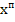 17.10.167.10.163.3.420АКорень п-й степени110.10.1610.10.164.4.121АСтепень с рациональным показателем111.10.1611.10.1622АКонтрольная работа№2 «Квадратичная и степенная функции»112.10.1612.10.16Подобие фигур69ГУглы вписанные в окружность.113.10.1613.10.1610ГУглы вписанные в окружность.114.10.1614.10.165.5.111ГУглы вписанные в окружность.117.10.1617.10.1612ГПропорциональность хорд и секущих118.10.1618.10.1613ГПропорциональность хорд и секущих119.10.1619.10.165.5.214ГКонтрольная работа№2 по теме: «Углы вписанные в окружность»120.10.1620.10.16Уравнение и неравенства с одной переменной1423АЦелое уравнение и его корни.121.10.1621.10.164.4.3.24АЦелое уравнение и его корни.124.10.1624.10.1625АЦелое уравнение и его корни.125.10.1625.10.164.4.526АЦелое уравнение и его корни126.10.1626.10.1627АДробные рациональные уравнения127.10.1627.10.1628АДробные рациональные уравнения128.10.1628.10.1629АДробные рациональные уравнения17.11.167.11.163.3.230АДробные рациональные уравнения18.11.168.11.1631АРешение неравенств второй степени с одной переменной19.11.169.11.1632АРешение неравенств второй степени с одной переменной110.11.1610.11.163.3.3.33АРешение неравенств методом интервалов111.11.1611.11.1634АРешение неравенств методом интервалов114.11.1614.11.1635АРешение неравенств методом интервалов115.11.1615.11.1636АКонтрольная работа№3 «Уравнения и неравенства с одной переменной»116.11.1616.11.16Решение треугольников915ГТеорема косинусов117.11.1617.11.1616ГТеорема косинусов118.11.1618.11.165.5.3.17ГТеорема синусов.121.11.1621.11.1618ГСоотношения между углами треугольника и противоположными сторонами122.11.1622.11.1619ГСоотношения между углами и противоположными сторонами123.11.1623.11.167.7.2.20ГРешение треугольников.124.11.1624.11.1621ГРешение треугольников125.11.1625.11.16Декартовы координат на плоскости22ГРешение треугольников128.11.1628.11.1623ГКонтрольная работа №3 по теме: «Решение треугольников»129.11.1629.11.16Уравнения и неравенства с двумя переменными1737АУравнения с двумя переменными и его график130.11.1630.11.1638АГрафический способ решения систем уравнений11.12.161.12.167.7.139АГрафический способ решения систем уравнений12.12.162.12.1640АРешение систем уравнений второй степени.15.12.165.12.1641АРешение систем уравнений второй степени.16.12.166.12.167.7.342АРешение систем уравнений второй степени.17.12.167.12.1643АРешение задач с помощью систем  уравнений второй степени.18.12.168.12.168.8.2.44АРешение задач с помощью систем  уравнений второй степени.19.12.169.12.1645АРешение задач с помощью систем  уравнений второй степени.112.12.1612.12.168.8.3.46АРешение задач с помощью систем  уравнений второй степени.113.12.1613.12.1647АРешение задач с помощью систем  уравнений второй степени.114.12.1614.12.1648АРешение задач с помощью систем  уравнений второй степени.115.12.1615.12.1649АНеравенства с двумя переменными 116.12.1616.12.1650АНеравенства с двумя переменными 119.12.1619.12.1651АСистемы неравенств с двумя переменными120.12.1620.12.1652АСистемы неравенств с двумя переменными121.12.1621.12.1653АКонтрольная работа №4 « Уравнения и неравенства с двумя переменными»122.12.1622.12.16Многоугольники1524ГЛоманая. Выпуклые многоугольники. Правильные многоугольники.123.12.1623.12.1625ГЛоманая. Выпуклые многоугольники. Правильные многоугольники126.12.1626.12.167.7.326ГЛоманая. Выпуклые многоугольники. Правильные многоугольники127.12.1627.12.1627ГФормулы для радиусов вписанных и описанных окружностей правильных многоугольников.128.12.1628.12.165.5.1.28ГФормулы для радиусов вписанных и описанных окружностей правильных многоугольников.112.01.1712.01.178.8.4.29ГФормулы для радиусов вписанных и описанных окружностей правильных многоугольников.113.01.1713.01.1730ГПостроение некоторых правильных многоугольников116.01.1716.01.175.5.1.31ГПодобие правильных выпуклых многоугольников.117.01.1717.01.1732ГПодобие правильных выпуклых многоугольников.118.01.1718.01.1733ГПодобие правильных выпуклых многоугольников. 119.01.1719.01.1734ГДлина окружности120.01.1720.01.1735ГДлина окружности123.01.1723.01.17векторы36ГРадианная мера угла.124.01.1724.01.1737ГРадианная мера угла.125.01.1725.01.1738ГКонтрольная работа№4 по теме «Многоугольники»126.01.1726.01.17Арифметическая и геометрическая прогрессии854АПоследовательности.127.01.1727.01.1755АОпределение арифметической прогрессии. Формула п-го члена арифметической прогрессии130.01.1730.01.174.4.556АОпределение арифметической прогрессии. Формула п-го члена арифметической прогрессии131.01.1731.01.1757АФормула суммы п-первых членов арифметической прогрессии.11.02.171.02.173.3.158АФормула суммы п-первых членов арифметической прогрессии12.02.172.02.174.4.1.59АФормула суммы п-первых членов арифметической прогрессии13.02.173.02.1760АФормула суммы п-первых членов арифметической прогрессии16.02.176.02.1761АКонтрольная работа№5 «Арифметическая прогрессия»17.02.177.02.17Площади фигур1039ГПонятие площади. Площадь прямоугольника.18.02.178.02.1740ГПонятие площади. Площадь прямоугольника19.02.179.02.17Подобие фигур41ГПонятие площади. Площадь прямоугольника110.02.1710.02.1742ГПлощадь параллелограмма.113.02.1713.02.178.8.4.43ГПлощадь параллелограмма.114.02.1714.02.1744ГПлощадь треугольника. Формула Герона115.02.1715.02.17Решение треугольников45ГПлощадь треугольника. Формула Герона116.02.1716.02.1746ГПлощадь трапеции117.02.1717.02.17Подобие правильно выпуклых многоугольников47ГПлощадь трапеции120.02.1720.02.1748ГКонтрольная работа№5 по теме: «Площадь фигур»121.02.1721.02.17Арифметическая и геометрическая прогрессии762АОпределение геометрической прогрессии. Формула н-го члена геометрической прогрессии.122.02.1722.02.1763АОпределение геометрической прогрессии. Формула н-го члена геометрической прогрессии123.02.1727.02.178.8.364АФормула суммы н-первых членов геометрической прогрессии.124.02.1728.02.174.4.565АФормула суммы н-первых членов геометрической прогрессии.127.02.171.03.17.6.6.4.66АФормула суммы н-первых членов геометрической прогрессии.128.02.172.03.1767АФормула суммы н-первых членов геометрической прогрессии.11.03.172.03.1768АКонтрольная работа№6 «Геометрическая прогрессия»12.03.173.03.17Площади фигур749ГФормулы для радиусов вписанной и описанной окружности треугольника.13.03.176.03.1750ГФормулы для радиусов вписанной и описанной окружности треугольника.16.03.176.03.175.5.1.51Г Площади подобных фигур.17.03.177.03.1752ГПлощади подобных фигур.18.03.177.03.175.5.2.53ГПлощадь круга.19.03.179.03.1754ГПлощадь круга.110.03.1710.03.1755ГКонтрольная работа№6  по теме «Площадь фигур»»113.03.1714.03.17Элементы комбинаторики и теории вероятностей1369АПримеры комбинаторных задач114.03.1713.03.176.6.1.70АПерестановки115.03.1715.03.1771АПерестановки116.03.1716.03.178.8.5.72АРазмещения117.03.1717.03.1773АРазмещения120.03.1720.03.1774АРазмещения121.03.1721.03.1775АСочетания122.03.1722.03.1776АСочетания123.03.1723.03.1777АСочетания124.03.1724.03.1778АОтносительная частота случайного события13.04.178.8.6.79АВероятность равновозможных событий14.04.176.6.2.80АВероятность равновозможных событий15.04.1781А Контрольная работа№7 «Элементы комбинаторики и теории вероятностей»16.04.17Элементы стереометрии756ГАКСИОМЫ СТЕРЕОМЕТРИИ17.04.1757ГПараллельность прямых и плоскостей в пространстве. 110.04.17Площади фигур58ГПерпендикулярность прямых и плоскостей в пространстве.111.04.1759ГПараллельность прямых и плоскостей в пространстве. Перпендикулярность прямых и плоскостей в пространстве.112.04.1760ГМногогранники. Тела вращения.113.04.17Решение треугольников61ГМногогранники. Тела вращения114.04.1762ГМногогранники. Тела вращения117.04.17Итоговое повторение-663ГРешение тестовых задач по планиметрии из сборников задач ГИА118.04.1764ГРешение тестовых задач по планиметрии из сборников задач ГИА119.04.1765ГРешение тестовых задач по планиметрии из сборников задач ГИА120.04.1766ГИтоговое тестирование121.04.1767Г Анализ тестирования124.04.1768ГРешение тестовых задач по планиметрии из сборников задач ГИА125.04.17Итоговое повторение за курс 7-9 класса 2182А Нахождение значения числового выражения. Проценты126.04.1783АЗначение выражения, содержащего степень и арифметический корень. Прогрессии.127.04.1784АВычисления по формулам комбинаторики и теории вероятностей128.04.1785АВычисления по формулам комбинаторики и теории вероятностей11.05.1786АТождественные преобразования рациональных алгебраических выражений12.05.1787АТождественные преобразования дробно-рациональных и иррациональных выражений13.05.1788АЛинейные, квадратные, биквадратные и дробно-рациональные уравнения14.05.1789АРешение текстовых задач на составление уравнений15.05.1790АРешение систем уравнений18.05.1791АРешение текстовых задач на составление систем уравнений19.05.1792АРешение текстовых задач на составление систем уравнений110.05.1793АЛинейные неравенства с одной переменной и системы линейных неравенств с одной переменной111.05.1794АНеравенства и системы неравенств с одной переменной второй степени112.05.1795АНеравенства и системы неравенств с одной переменной второй степени115.05.1796АРешение неравенств методом интервалов116.05.1797АРешение неравенств методом интервалов117.05.1798АФункция, ее свойства и график118.05.1799АФункция, ее свойства и график119.05.17100АИтоговая контрольная работа122.05.17101ААнализ итоговой контрольной работы123.05.17102АЗаключительный урок124.05.17программа для общеобразовательных учреждений: Алгебра 7-9кл./ Сост. Т.А. Бурмистрова. Издательство «Просвещение», 2010г.Программы общеобразовательных учреждений. Геометрия.7-9классыМ. Просвещение, 2010 сост. Т.А. БурмистроваНастольная книга учителя математики (Нормативные документы, методические рекомендации и справочные материалы для организации работы учителя) АСТ «Астрель» М 2004Г.В. Сычева , Н.Б. Гусева. Нестандартные задачиАСТ «Астрель» 2010Учебно-методическая газета «Математика», приложение «1сентября»2005-2011Алгебра 9класс. Итоговая аттестация-2010. Под ред. Д.А. Мальцева, А.Г. КловоНИИ школьные технологии ,2009Подготовка к экзамену по математике  ОГЭ 9 в 2016-2017 году. Методические рекомендации. / Ященко И.В., Семенов А.В., Трепалин А.С. М.: МЦНМО, 2012 -112с. Дидактический материал  по алгебре.  9класс Ю.Н. МакарычевПросвещение, 2016Дидактический материал  по алгебре.  8класс Ю.Н. МакарычевПросвещение, 2016Дидактический материал  по алгебре.  7класс Ю.Н. МакарычевПросвещение, 2016Пособие для самостоятельной подготовки к итоговой аттестации под ред. Ф.Ф. Лысенкоhttp://school-collection.edu.ru/ – единая коллекция цифровых образовательных ресурсов.Электронное приложение к газете «Первое сентября» -МАТЕМАТИКАИзд. «Легион»2009Сайт ФИПИ http://fipi.ru. Открытый банк заданий на сайте: http://mathgia.ru.Электронный диск «Математика 7-9классы» Современные требования.Изд. «Учитель»2015